KLINIK ETIK DAN HUKUMFAKULTAS HUKUM UNIVERSITAS ISLAM INDONESIAJl. Tamansiswa No. 158 Yogyakarta, Telp. (0274) 379178 (hunting), Fax. (0274) 377043Email : fh@uii.ac.id , Website : http://www.uii.ac.id, http://www.law.uii.ac.idFORMULIR PENDAFTARANNo. Pendaftaran:    ___________Yang bertanda tangan di bawah ini :Nama			:___________________________________________________No.Mahasiswa	:___________________________________________________Tempat Tgl Lahir	:___________________________________________________Alamat Asal		:___________________________________________________Alamat		 ___________________________________________________Alamat Yogya	: __________________________________________________			  __________________________________________________No. Tlp/Hp		: __________________________________________________Email			: __________________________________________________Dengan ini mendaftarkan diri mengikuti seluruh rangkaian kegiatan dan bersedia mematuhi tata tertib pelaksanaan KLINIK ETIK DAN HUKUM 2018.Bersamaan dengan ini saya melampirkan:Syarat-syarat Pendaftaran						       Yogyakarta,.....................................						       (.......................................................)No.LampiranBukti1.Bukti IPK minimal 32.KTM yang masih berlaku3.Esai 4.Telah atau sedang menempuh mata kuliah acara (pidana atau perdata)5.Mengisi lembar pernyataan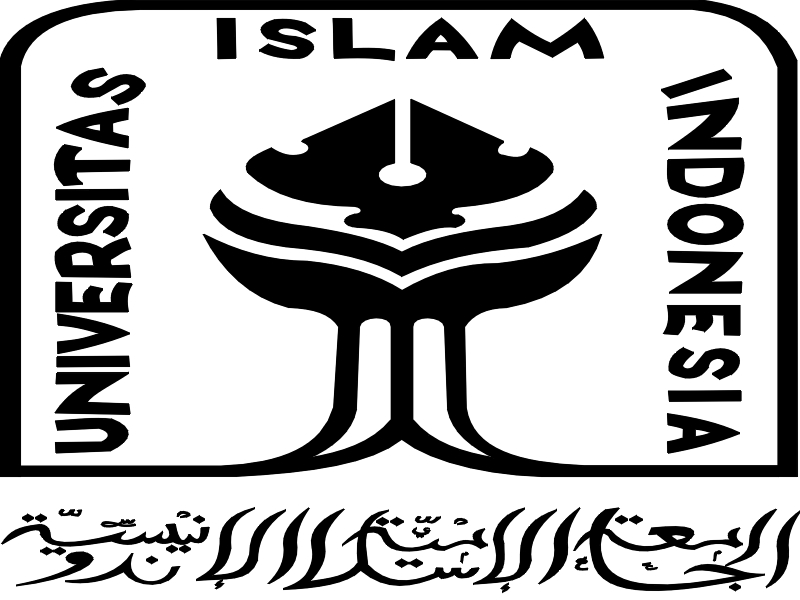 